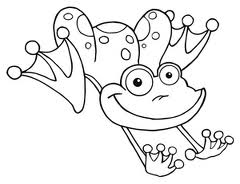 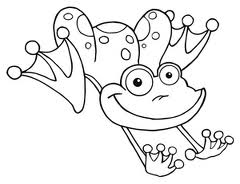 What’s Hop-peningWhat’s Hop-peningReadingRIK.1 I can ask and answer questions about non-fiction textRFK.2c I can blend and segment onsets and rimesLK.4a I can tell the meaning of unknown and multiple meaning wordsLK.4b – I can use common beginnings and endings to help me determine what a word means.Sight words: Review and know all these words! the, here, is, look, are, for, little, you, at, said, come, and, here, seeWritingLK.1 I can use and understand question wordsWK.2 I can write and tell about a topic Social Studies   K.E.1.1 I can tell how families have needs and wantsK.E.1.2 I can tell how jobs help people meet their needs and wants.MathK.CC.4 I can understand the relationship between numbers and quantities K.CC.5 I can count up to 20 objects and answer “how many?”K.NBT.1 I can show how the numbers 11-19 are made of ten ones and more ones.Practice recognizing and writing numerals 0-40.Practice recog